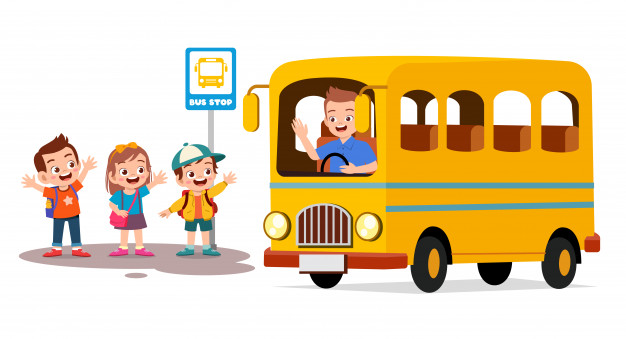                                                                                             Підготували і провели                                                                                             Вихователі групи №10                                                                                             Ткаченко В.В.                                                                                             Місько К.В.Конспект заняття з ОБЖД«Правила поведінки в громадському транспорті».Мета: Формування у дітей дошкільного віку основ безпечної поведінки в громадському транспорті, вправляти в площинному моделювання машин. Завдання: 1. Ознайомити зі знаком «зупинка автобуса»; 2. Розширити знання дітей про правила поведінки в громадському транспорті, а також при посадці і виходу з нього; 3. Розширювати і закріплювати знання дітей про сигнали світлофора; 4. Розвивати уміння обґрунтовувати свою думку, розвивати мовлення, вміння відповідати на питання; 5. Формувати навички культурного поведінки в громадському транспорті. Матеріали та обладнання: • Знак "зупинка автобуса"; Хід заняття: - Вітаю! -Малята , ви любите подорожувати? - Я теж люблю подорожувати. - Подивіться на картинки, скажіть, на чому можна подорожувати по місту (На громадському транспорті-автобусі, тролейбусі, трамваї, маршрутному таксі). - Сьогодні ми вирушимо в подорож на автобусі. Автобус- справжній трудівник,За розкладом трудитись звик.Весь день він не спиняє біг,Везе людей і в дощ, і в сніг.- Сучасні автобуси зручні і красиві. (Показ картинок) - Як називають людей, які їдуть в автобусі? (Пасажири.) - Хто водить автобус (Водій) Для чого потрібен автобус (Автобус - це громадський транспорт. Він перевозить людей). - Де можна очікувати автобус? - Очікувати автобус потрібно тільки на спеціальному майданчику, який називається - зупинка. Ми теж підемо на зупинку, але наша зупинка не проста, щоб сісти в автобус нам потрібно зібрати дорожній знак «Автобусна зупинка». Дидактична гра: «Збери дорожній знак» -Поки ми чекаємо автобус повторимо правила поведінки посадки в автобус. Якщо до зупинки підійшов потрібний тобі автобус - сідай в нього тільки тоді, коли він повністю зупиниться. Водій стежить за посадкою і висадкою пасажирів за допомогою зовнішніх дзеркал. Сідай в автобус спокійно.   Не метушися і не старайся відштовхнути інших пасажирів, щоб першому увійти в автобус. Поводься гідно !.  Не старайся застрибнути в автобус в останню мить, коли двері вже почали закриватися. Водій перед відправкою стежить за рухом інших транспортних засобів і може, закриваючи двері, затиснути тебе. Гра: «Пасажири» Підійшов наш автобус, займайте місця в салоні. Тепер ви пасажири. Сашко водій. Але наш автобус не рушає. - Як, ви думаєте, чому? (Потрібно придбати квитки). - Хто продає квитки? Квитки нам продасть кондуктор (Вероніка). Діти послухайте декілька порад: В транспорт увійшли - купуйте квиток! Їхати безкоштовно і нерозумно, і соромно, Та й іншим пасажирам прикро! - Пристебніть ремені безпеки. Автобус відправляється. Щоб було веселіше заспіваємо пісеньку. Фізкультхвилинка .Катерина Желєзнова «Автобус» А тепер давайте з вами поговоримо як потрібно поводитися в автобусі. (Діти розглядають картинки дидактичного посібника «Добре - погано»). А тепер давайте повторимо з вами яких правила потрібно дотримуватися в громадському транспорті: • Сідати в транспорт треба на зупинці. • Входити треба через задні двері, а виходити через передню. • Не можна заплигувати в рухомий транспорт або виходити з нього, коли він рухається. • У транспорті треба поводитися спокійно, не кричати і не розмовляти голосно. • Необхідно поступатися місцем старшим. • Не можна висовувати руки і голову у відкрите вікно. • Не можна ходити по автобусу, коли він рухається. • Якщо ви стоїте, то міцно тримайтеся за спинку крісла, так як до поручнів ви ще не дістанете. • Чи не відволікайте водія розмовами. • Не намагайтеся самостійно відкривати двері транспорту. • Виходити з транспорту треба обережно, дивлячись собі під ноги і не штовхаючись Ось ми і приїхали в дитячий садок. Друзі, вам сподобалося подорожувати на автобусі? Давайте повторимо, що ми дізналися нового сьогодні. 